máscara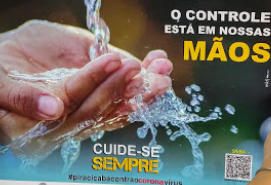 Questão 1OBSERVE O MOLDE DE UMA MÁSCARA: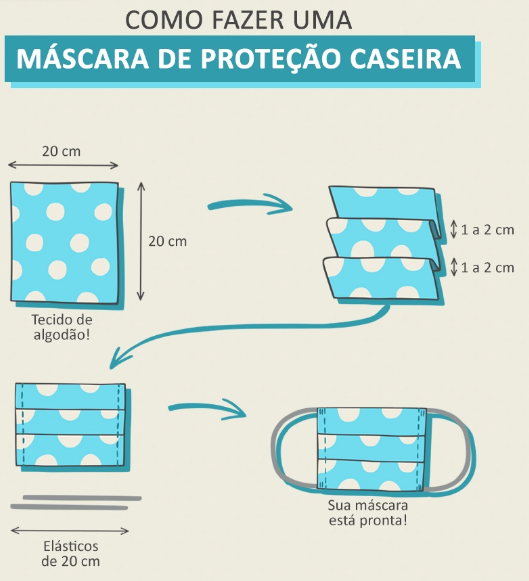 O TAMANHO DO TECIDO DE ALGODÃO É 20 CM POR 20 CM. Ë MAIOR OU MENOR QUE UMA FOLHA DE PAPEL A4? MEÇA O PAPEL COM UMA RÉGUA PARA RESPONDER. __________________________________________________________________________________________________________________________________________ Questão 2DESENHE O MOLDE DA MÁSCARA EM UMA FOLHA DE PAPEL A4. QUAL FIGURA GEOMÉTRICA FOI FORMADA? _______________________________________________________________________________________________________________________________________________________________________________________________________________________________________________________________________________Questão 3UMA BOA ALIMENTAÇÃO AJUDA A MANTERMOS A SAÚDE BOA. PARA FAZER UM SOPÃO, UMA FAMÍLIA COMPROU ALGUNS INGREDIENTES. VEJA O QUE GASTOU NA COMPRA DOS INGREDIENTES PARA FAZER A SOPA E FAÇA A SOMA DOS VALORES.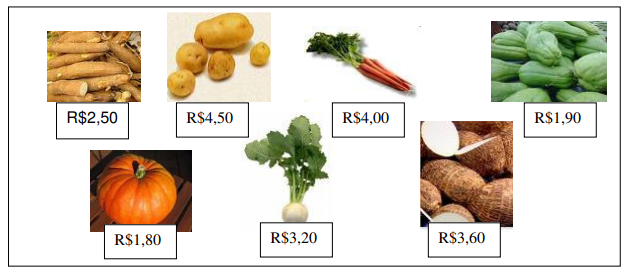 A FAMÍLIA PAGOU AS COMPRAS COM DUAS NOTAS DE R$20,00. QUANTO ELA RECEBEU DE TROCO? MARQUE NAS RESPOSTAS ABAIXO QUAL FOI O TROCO.(A) R$ 12,00. (B) R$ 18,50. (C) R$ 22,00. (D) R$ 31,50.Espaço para os cálculos